End of Year Choice BoardDirection: These are activities for you to choose from for May 18- May 22.Have or create a scavenger hunt with your family either at home or at a park.Do the Lego challenge.Enjoy a camping style read in. Build a blanket tent inside or out. Make a quarantine ABC list, document an activity for each letter during your time at home.Create a boat out of recycled materials. See if it floats in the tub or a nearby pond.Have an “I Spy” picnic with your family.Find the area and perimeter of your back yard using a tape measure.Make a meal for your family.Write 5 summer “Would You Rather” journal entries.Use sidewalk chalk to make kindness messages for your neighbors.Make homemade slime, playdough, or bubbles (Google how to make it). Create an obstacle course in your yard or on the sidewalk.Organize a Family Fun Night. Make invitations for your family.Solve a challenging jigsaw puzzle with your family.Go on a nature hike either in your neighborhood or nearby.Write a play based on a favorite book and make a video to show your family.Play a board game with your family.Create a dance routine and show your family.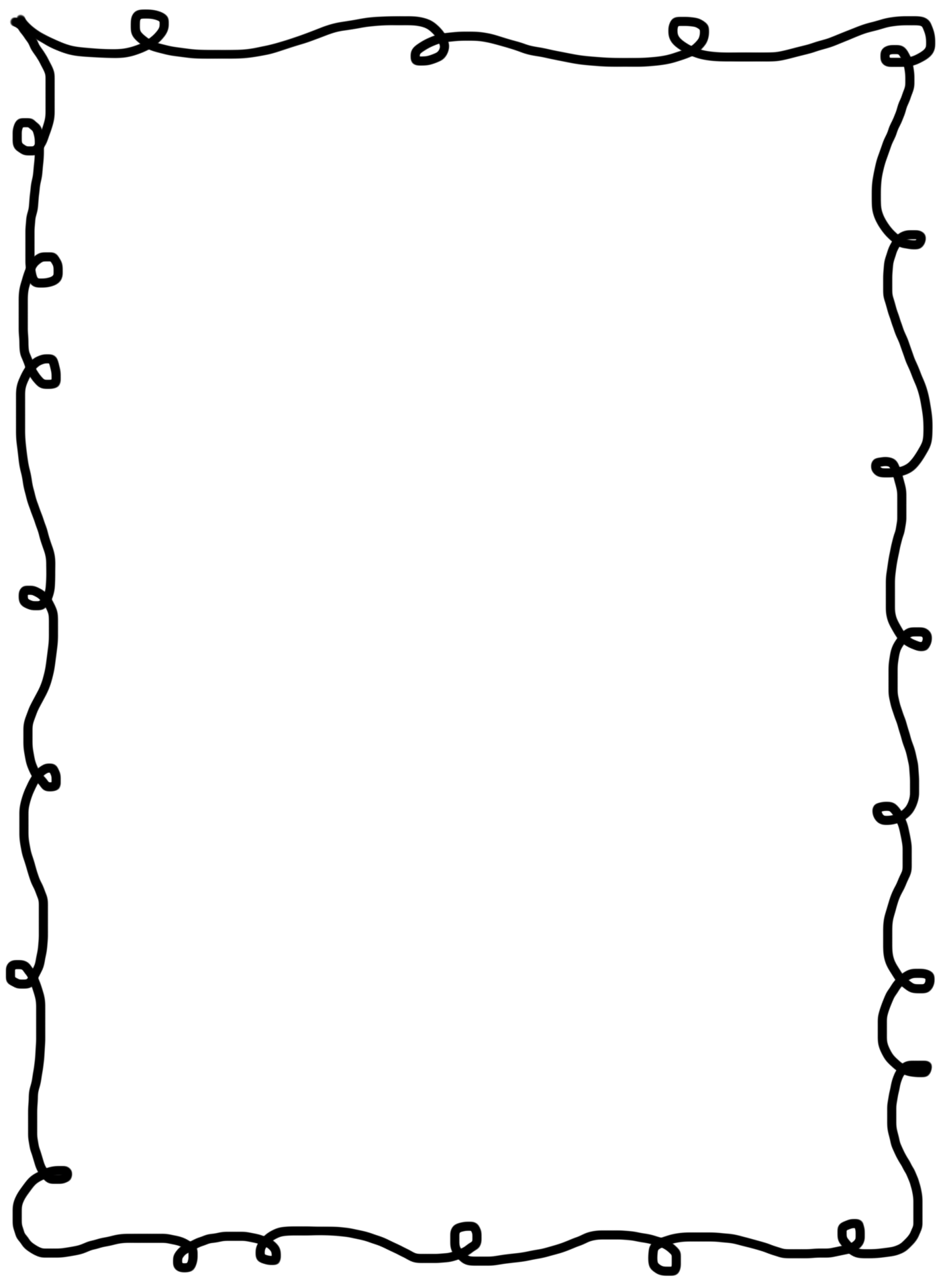 Make homemade cookies or bread with or for your family.Plan a dream vacation using a budget of $2500. pick a city, hotel, food, car rental, etc. 